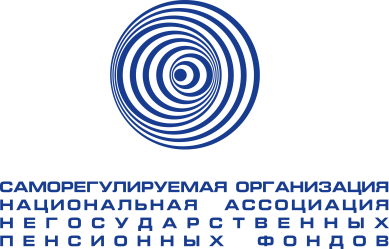 Мониторинг СМИ РФпо пенсионной тематике24.05.2024 г.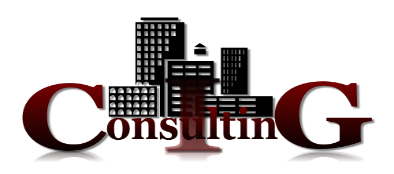 Темы дняПочти половина работодателей готова софинансировать счета своих сотрудников в программе долгосрочных сбережений (ПДС), следует из результатов опроса «СберНПФ» и «Работа.ру». Часть из них - только если государство предложит налоговые льготы. Возможность участвовать в накоплениях работников на старость в законе уже прописана, однако механизм всё еще не ясен. Кроме того, компании будут терпеть большие убытки без стимулирующих мер. Впрочем, их разработку уже ведет Минфин вместе с участниками рынка. Станет ли новый инструмент настоящим аналогом пенсии от государства - в материале «Известий»16% россиян готовы вступить в государственную Программу долгосрочных сбережений, которая стартовала в этом году. При этом больше всего готовых стать её участниками проживают в Сибирском федеральном округе (30%) и в Поволжье (18%). Среди жителей Центрального федерального округа таковых 17%, среди москвичей - 15%, среди жителей Санкт-Петербурга - 9%. Такие данные получены в ходе опроса, проведённого компанией hh.ru специально для "Российской газеты". В исследовании приняли участие около 1,5 тыс. респондентов.Для того, чтобы выйти на пенсию с солидным капиталом, стоит задействовать сразу два финансовых инструмента, которые включают участие государства и работодателя, рассказал «Известиям» 23 мая генеральный директор АО МНПФ «БОЛЬШОЙ» Олег Мошляк. Речь идет о тандеме новой программы долгосрочных сбережений (ПДС) и корпоративной пенсионной программы, которая уже есть у некоторых российских компаний. Эксперт сравнил расчеты, в которых человек копит только с ПДС или же совместно с корпоративной пенсионной программой от компании, в которой работаетМинфин может снять ограничения на количество договоров долгосрочных сбережений (ДДС), которые физлицо может заключить с негосударственными пенсионными фондами (НПФ). Этот вопрос обсуждался на совещании глав НПФ с министром финансов Антоном Силуановым, посвященном программам долгосрочных сбережений (ПДС), пишут «Ведомости» со ссылкой на источники в трех крупных НПФ. Сейчас налоговый вычет можно получить не более чем по трем ДДС одновременно. В Минфине согласились, что следует подумать над изменением ограничения, пишет ForbesБанк России сообщил «Ведомостям», что за первый квартал россияне заключили 342 000 договоров долгосрочных сбережений (ДДС) в рамках соответствующей программы (ПДС). Руководитель блока «Управление благосостоянием» Сбербанка Руслан Вестеровский заявил газете, что только с НПФ Сбербанка за этот же период было заключено 390 000 ДДС. Куда пропали в статистике ЦБ 48 000 договоров или как образовался в НПФ Сбербанка такой излишек, «Ведомости» не уточняют. После выхода материала в НПФ Сбербанка уточнили, что цифры, предоставленные «Ведомостям» Русланом Вестеровским, касались работы фонда в первые четыре месяцы 2024 года , а не в первом квартале, как писала газета, сообщает Frank RGСрок отчетности компаний о застрахованных россиянах перед Фондом пенсионного и социального страхования предложили увеличить. Изменения вносятся в 11-ю статью Закона «Об индивидуальном (персонифицированном) учете в системах обязательного пенсионного и обязательного социального страхования». Сейчас страхователи обязаны в течение одного дня предоставлять сведения о датах заключения и прекращения гражданско-правовых договоров в Фонд пенсионного и социального страхования, пишет «Парламентская газета»Председатель Магаданской областной Думы Сергей Абрамов предложил усовершенствовать порядок исчисления пенсионного стажа самозанятых северян, количество которых увеличивается год от года. Инициативу поддержала Парламентская Ассоциация «Дальний Восток и Забайкалье» — соответствующее обращение будет направлено в Государственную Думу РФ, передает «Парламентская газета»Родитель, находящийся в отпуске по уходу за ребенком, за первого ребенка может получить 1,8 пенсионных балла за каждый год, за второго - 3,6 балла, а за третьего и последующих детей - 5,4 балла, рассказала «РИА Новости» член комитета ГД по труду Светлана Бессараб. Она уточнила, что в страховой стаж может быть засчитано не более 6 лет нестрахового периода, то есть нахождение в отпуске по уходу за ребенкомВ российском трудовом кодексе не предусмотрено увольнение персонала по инициативе работодателя в связи с выходом на пенсию или по старости. Об этом «Газете.ru» сказала кандидат юридических наук, доцент кафедры государственно-правовых и уголовно-правовых дисциплин РЭУ им. Г. В. Плеханова Ирина РогалеваЦитаты дняСергей Беляков, президент НАПФ: «Далеко не у всех организаций есть корпоративные пенсионные программы - это зачастую дорого или нерентабельно, если коллектив небольшой. Но подключение к ПДС позволит закрыть эту брешь и сформировать весьма привлекательную часть корпоративного соцпакета. У ПДС есть преимущества - государственное софинансирование, налоговый вычет, возможность перевести накопительную пенсию, гибкие условия получения сбережений. Их необходимо совмещать с возможностями корпоративных пенсионных программ. И многие НПФ уже видят большие перспективы у такой интеграции»Сергей Беляков, президент НАПФ: "Программа долгосрочных сбережений - это инструмент с большим потенциалом. Менее чем за 5 месяцев более 430 тысяч человек уже заключили договоры долгосрочных сбережений. Президент поставил задачу в 2024 году привлечь в ПДС 250 млрд рублей - такая цифра кажется реальной и справедливой. Реализация Программы долгосрочных сбережений поможет в достижении одной из целей национального развития, утвержденной президентом России: добиться, чтобы доля долгосрочных сбережений граждан в общем объеме их сбережений к 2030 году увеличились не менее чем до 40%, и до 45% - к 2036 годуОлег Мошляк, генеральный директор АО МНПФ «БОЛЬШОЙ»: «Очевидно, что, подключив сразу два финансовых инструмента (ПДС и корпоративную пенсионную программу – ред.), у россиян появляется больше возможностей сформировать хорошую финансовую подушку на пенсию. По сути, увеличиваются источники финансирования, к тому же прирост накоплений обеспечивается благодаря механизму сложных процентов, который предусматривает реинвестирование всего поступающего инвестдохода на долгосрочной перспективе»Сергей Беляков, президент НАПФ: «Если откладывать на ребенка, который только родился, по две тысячи в месяц – это посильная сумма для многих, то за 15 лет у него накопится приличная сумма – 800 тысяч рублей»ОГЛАВЛЕНИЕТемы дня	2Цитаты дня	3НОВОСТИ ПЕНСИОННОЙ ОТРАСЛИ	11Программа долгосрочных сбережений	11Известия, 24.05.2024, Милана ГАДЖИЕВА, Длинный взнос. Половина работодателей готова софинансировать пенсию сотрудников	11Почти половина работодателей готова софинансировать счета своих сотрудников в программе долгосрочных сбережений (ПДС), следует из результатов опроса «СберНПФ» и «Работа.ру». Часть из них - только если государство предложит налоговые льготы. Возможность участвовать в накоплениях работников на старость в законе уже прописана, однако механизм всё еще не ясен. Кроме того, компании будут терпеть большие убытки без стимулирующих мер. Впрочем, их разработку уже ведет Минфин вместе с участниками рынка. Станет ли новый инструмент настоящим аналогом пенсии от государства - в материале «Известий».	11Российская газета, 24.05.2024, Ольга ИГНАТОВА, Россияне стали интересоваться программой пенсионных сбережений	1416% россиян готовы вступить в государственную Программу долгосрочных сбережений, которая стартовала в этом году. При этом больше всего готовых стать её участниками проживают в Сибирском федеральном округе (30%) и в Поволжье (18%). Среди жителей Центрального федерального округа таковых 17%, среди москвичей - 15%, среди жителей Санкт-Петербурга - 9%. Такие данные получены в ходе опроса, проведённого компанией hh.ru специально для "Российской газеты". В исследовании приняли участие около 1,5 тыс. респондентов.	14Известия, 23.05.2024, Эксперт рассказал о способах увеличения накоплений на пенсию	16Для того, чтобы выйти на пенсию с солидным капиталом, стоит задействовать сразу два финансовых инструмента, которые включают участие государства и работодателя, рассказал «Известиям» 23 мая генеральный директор АО МНПФ «БОЛЬШОЙ» Олег Мошляк. Речь идет о тандеме новой программы долгосрочных сбережений (ПДС) и корпоративной пенсионной программы, которая уже есть у некоторых российских компаний.	16Forbes, 23.05.2024, Минфин может снять ограничение по числу договоров долгосрочных сбережений	17Минфин может снять ограничения на количество договоров долгосрочных сбережений (ДДС), которые физлицо может заключить с негосударственными пенсионными фондами (НПФ). Этот вопрос обсуждался на совещании глав НПФ с министром финансов Антоном Силуановым, посвященном программам долгосрочных сбережений (ПДС), пишут «Ведомости» со ссылкой на источники в трех крупных НПФ.	17Frank RG, 23.05.2024, Минфин может снять ограничение по количеству договоров долгосрочных сбережений	18Министерство финансов согласилось проработать возможность отказа от ограничения количества договоров долгосрочных сбережений (ДДС), которое может заключить физическое лицо с негосударственными пенсионными фондами (НПФ), пишут «Ведомости» со ссылкой на результаты совещания относительно программы долгосрочных сбережений (ПДС), прошедшего у министра финансов Антона Силуанова (о них газете рассказали несколько топ-менеджеров НПФ).	18Frank RG, 23.05.2024, Сбербанк в I квартале заключил больше договоров ПДС, чем ЦБ их насчитал	19Банк России сообщил «Ведомостям», что за первый квартал россияне заключили 342 000 договоров долгосрочных сбережений (ДДС) в рамках соответствующей программы (ПДС). Руководитель блока «Управление благосостоянием» Сбербанка Руслан Вестеровский заявил газете, что только с НПФ Сбербанка за этот же период было заключено 390 000 ДДС. Куда пропали в статистике ЦБ 48 000 договоров или как образовался в НПФ Сбербанка такой излишек, «Ведомости» не уточняют.	19АиФ – Санкт-Петербург, 23.05.2024, Программу долгосрочных сбережений предлагают оформить жителям Ленобласти	20Жителям Ленинградской области предложили воспользоваться программой долгосрочных сбережений. Проект разработало Минфин РФ. С его помощью можно создать «подушку безопасности» и увеличивать сбережения на пенсию.	20Номер один, 23.05.2024, Жители Бурятии могут отдать свою пенсию в долгосрочные сбережения	20В России с января 2024 года стартовала Программа долгосрочных сбережений (ПДС). Это новый сберегательный продукт, который позволит получать гражданам дополнительный доход в будущем и создать «подушку безопасности» на любые цели. Условия программы подробно изложены на сайте Мои финансы.	20Официальный сайт города Ижевска, 23.05.2024, Граждане могут воспользоваться программой долгосрочных сбережений	21Программа долгосрочных сбережений (ПДС) начала свою работу с января 2024 года. ПДС — это сберегательный продукт, который позволит получать гражданам дополнительный доход в будущем или создать «подушку безопасности» на любые цели.	21Новости развития системы обязательного пенсионного страхования и страховой пенсии	22Парламентская газета, 23.05.2024, Срок отчетности о застрахованных россиянах предложили увеличить	22Срок отчетности компаний о застрахованных россиянах перед Фондом пенсионного и социального страхования предложили увеличить. Такой законопроект 23 мая внес в Госдуму член Комитета Совета Федерации по аграрно-продовольственной политике и природопользованию Андрей Кислов.	22Парламентская газета, 23.05.2024, Самозанятым северянам предлагают досрочно назначать пенсию по старости	23Председатель Магаданской областной Думы Сергей Абрамов предложил усовершенствовать порядок исчисления пенсионного стажа самозанятых северян, количество которых увеличивается год от года. Инициативу поддержала Парламентская Ассоциация «Дальний Восток и Забайкалье» — соответствующее обращение будет направлено в Государственную Думу РФ.	23РИА Новости, 23.05.2024, Депутат рассказала о начислении дополнительных пенсионных баллов за декрет	24Родитель, находящийся в отпуске по уходу за ребенком, за первого ребенка может получить 1,8 пенсионных балла за каждый год, за второго - 3,6 балла, а за третьего и последующих детей - 5,4 балла, рассказала РИА Новости член комитета ГД по труду Светлана Бессараб.	24Газета.ru, 23.05.2024, Россиянам рассказали, могут ли их уволить по старости	24В российском трудовом кодексе не предусмотрено увольнение персонала по инициативе работодателя в связи с выходом на пенсию или по старости. Об этом «Газете.Ru» сказала кандидат юридических наук, доцент кафедры государственно-правовых и уголовно-правовых дисциплин РЭУ им. Г. В. Плеханова Ирина Рогалева.	24INFOX.ru, 23.05.2024, Россияне потеряли дар речи от этой суммы: Голикова неожиданно решила поменять размеры пенсии	25Предвидится рост средней величины страховых пенсий по старости для не трудоустроенных граждан в России. По бюджетному плану Пенсионного фонда, начиная с первого июня 2024 года, данный показатель достигнет 18 521 рубля.	25PRIMPRESS, 23.05.2024, И работающим, и неработающим. С июня к пенсии добавят по 2710 рублей	26Новая доплата станет актуальной для российских пенсионеров уже с июня. К пенсии смогут добавить в таком случае сразу 2700 рублей. И получить подобную прибавку смогут как неработающие, так и работающие пожилые граждане. Об этом рассказал пенсионный эксперт Сергей Власов, сообщает PRIMPRESS.	26DEITA.ru, 23.05.2024, Стало известно, почему пенсии россиянам повышают по-разному	26Размер пенсии и сумма её индексации зависят от многих факторов. Об этом рассказал декан факультета права НИУ ВШЭ Вадим Виноградов, сообщает ИА DEITA.RU. По его словам, к их числу относятся возраст, профессия, география и другие аспекты. Так, например, жители Крайнего Севера при наличии соответствующего трудового стажа получают одну из самых больших пенсий по стране из-за тяжелых условий труда.	26НОВОСТИ МАКРОЭКОНОМИКИ	28Интерфакс, 23.05.2024, Фракции Госдумы подготовят свои предложения к концепции налоговой реформы	28В Госдуме представители фракций на парламентских слушаниях о налоговой реформе сошлись в необходимости совершенствования налоговой системы, но высказали разные подходы.	28РИА Новости, 23.05.2024, Основные параметры налоговой системы РФ должны быть зафиксированы до 2030 г - Силуанов	30Основные параметры справедливой налоговой системы России должны быть зафиксированы до 2030 года, заявил министр финансов России Антон Силуанов.	30РИА Новости, 23.05.2024, Минфин РФ предлагает сохранить на нынешнем уровне налогообложение доходов по депозитам	30Минфин России предлагает сохранить на нынешнем уровне налогообложение доходов по депозитам, заявил министр финансов Антон Силуанов. выступая в четверг на парламентских слушаниях по совершенствованию налогового законодательства Российской Федерации.	30РИА Новости, 23.05.2024, Все действующие преференциальные налоговые режимы для бизнеса в РФ сохранятся - Силуанов	31Все действующие в настоящее время преференциальные налоговые режимы для российского бизнеса будут сохранены, заявил министр финансов Антон Силуанов, выступая в Госдуме.	31ТАСС, 23.05.2024, Налог на прибыль будет платиться с меньшего размера налогооблагаемой прибыли - Силуанов	31Налог на прибыль компаний будет платиться с меньшего размера налогооблагаемой прибыли. Об этом на парламентских слушаниях в Госдуме сообщил министр финансов РФ Антон Силуанов.	31РИА Новости, 23.05.2024, Минфин РФ будет предлагать разумную прогрессию по НДФЛ - Силуанов	31Минфин РФ будет предлагать разумную прогрессию по налогу на доходы физических лиц (НДФЛ), чтобы налоговая система РФ была конкурентоспособна по сравнению со странами-соседями, заявил министр финансов Антон Силуанов, выступая в Госдуме.	31РИА Новости, 23.05.2024, Допдоходы от расширения прогрессии по НДФЛ пойдут на решение социальных задач - Силуанов	32Все дополнительные доходы от расширения прогрессии по НДФЛ пойдут на решение социальных задач, заявил министр финансов РФ Антон Силуанов, выступая в Госдуме.	32Известия, 23.05.2024, Милана ГАДЖИЕВА, Урегулировать сбор. Какой может быть прогрессивная шкала налогов в России	32Изменение налогообложения коснется НДФЛ для обеспеченных граждан и сбора с прибыли, при этом проценты по вкладам, НДС и правила для режима самозанятости пока останутся без изменений. Об этом на парламентских слушаниях заявил министр финансов Антон Силуанов. Он подчеркнул, что трансформацию системы не почувствует подавляющее большинство граждан, при этом в выигрыше должны остаться семьи с детьми, а участников СВО поправки и вовсе не затронут. Как считают опрошенные «Известиями» эксперты, нововведения, вероятно, будут важны для граждан с доходами более 5 млн в год. Какую позицию высказал бизнес на парламентских слушаниях - в материале «Известий».	32Комсомольская правда, 23.05.2024, Эксперт: популярность индивидуальных инвестиционных счетов будет расти	35С 2015 года россияне открыли около 6 млн индивидуальных инвестиционных счетов (ИИС), позволяющих получать налоговые льготы в дополнение к результатам вложений на бирже. Активы на них за 2023 год выросли на 22% и превысили полтриллиона рублей. С началом 2024-го последовало важное изменение: на смену счетам 1 и 2-го типа пришел новый ИИС-3. Его можно пополнять на любую сумму, и он позволяет пользоваться двумя налоговыми льготами сразу. В «БКС Мир инвестиций» рассказали, как эффективно использовать новый инструмент.	35НОВОСТИ ЗАРУБЕЖНЫХ ПЕНСИОННЫХ СИСТЕМ	38Новости пенсионной отрасли стран ближнего зарубежья	38Пенсия PRO, 23.05.2024, Единый пенсионный фонд Казахстана раскритиковали за убыточные инвестиции	38Единый накопительный пенсионный фонд (ЕНПФ) Казахстана, который владеет всеми пенсионными накоплениями граждан страны, вложил средства в убыточную авиакомпанию Air Astana. Раскрытие отчетности повлекло скандал и обвинения правительства в недостаточной открытости инвестиций, пишет портал Orda.kz.	38Новости пенсионной отрасли стран дальнего зарубежья	38AllInsurance.kz, 23.05.2024, Рост смертности в Англии и Уэльсе создает риск долголетия для пенсионных систем	38В 2023 году произошел заметный рост зарегистрированных смертей в Англии и Уэльсе, что подчеркивает возникающую проблему нестабильности продолжительности жизни для пенсионных схем.	38НОВОСТИ ПЕНСИОННОЙ ОТРАСЛИПрограмма долгосрочных сбереженийИзвестия, 24.05.2024, Милана ГАДЖИЕВА, Длинный взнос. Половина работодателей готова софинансировать пенсию сотрудниковПочти половина работодателей готова софинансировать счета своих сотрудников в программе долгосрочных сбережений (ПДС), следует из результатов опроса «СберНПФ» и «Работа.ру». Часть из них - только если государство предложит налоговые льготы. Возможность участвовать в накоплениях работников на старость в законе уже прописана, однако механизм всё еще не ясен. Кроме того, компании будут терпеть большие убытки без стимулирующих мер. Впрочем, их разработку уже ведет Минфин вместе с участниками рынка. Станет ли новый инструмент настоящим аналогом пенсии от государства - в материале «Известий».ЧТО МЕШАЕТ КОМПАНИЯМ СОФИНАНСИРОВАТЬ ПЕНСИИ РАБОТНИКОВВ России 46% работодателей заявили о готовности софинансировать программы долгосрочных сбережений своих сотрудников. О таком намерении чаще всего сообщали респонденты из сферы производства, медицины и строительства. Это показали результаты майского опроса «СберНПФ» и «Работа.ру», проведенного по просьбе «Известий».ПДС - это добровольный сберегательный продукт для россиян от 18 лет. Чтобы участвовать в программе, нужно заключить договор с негосударственным пенсионным фондом (НПФ). Граждане делают взносы на свой счет. Также можно перевести пенсионные накопления, сформированные с 2002 по 2014 год, если они есть. В первые три года после вступления в программу государство софинансирует эти вложения до 36 тыс. рублей каждые 12 месяцев. Предусмотрен и налоговый вычет до 52 тыс. в год. Средства граждан при этом застрахованы на 2,8 млн.Из числа готовых софинансировать вложения сотрудников 22% собираются вкладываться при наличии налоговых льгот, говорится в исследовании. При этом запрос на стимулы к участию в ПДС чаще выражали представители крупного бизнеса из сфер строительства, IT и медицины.- Пока компании не могут содействовать сотрудникам в формировании долгосрочных сбережений, хотя многие в этом заинтересованы. Чтобы работодатели могли софинансировать ПДС-счета подчиненных, нужно определить механику процедуры. Также было бы нужно предусмотреть налоговые льготы, - поделился генеральный директор «СберНПФ» Александр Зарецкий.Возможность софинансирования ПДС работодателем уже предусмотрена профильным законом (75 ФЗ), продолжил он. Однако сейчас нет стимулирующих мер для предприятий, которые хотят делать взносы. Получается, что если компания пойдет на этот шаг, увеличится ее база по налогу на прибыль, а также ей придется дополнительно платить страховые социальные взносы, объяснил эксперт.Механику в этом случае можно использовать по аналогии с корпоративными пенсионными программами (КПП), полагает Александр Зарецкий. Взносы работодателей по ним учитываются в составе расходов предприятия, таким образом уменьшается база по налогу на прибыль плюс компании не нужно платить страховые социальные взносы.Работа по внедрению налоговых стимулов для работодателей, желающих софинансировать ПДС-счета сотрудников, уже ведется, сообщил президент Национальной ассоциации НПФ (НАПФ) Сергей Беляков. В обсуждение вовлечены Минфин, налоговая служба, участники рынка НПФ и НАПФ, добавил он.В Минфине видят большой потенциал в части привлечения работодателей к программе ПДС для расширения социального пакета своих сотрудников, сказали «Известиям» в пресс-службе ведомства. Там добавили, что возможность делать такие взносы у компаний уже есть. Сейчас необходима дополнительная разъяснительная работа по этому направлению, подчеркнули в министерстве.ДЛЯ ЧЕГО РАБОТОДАТЕЛЯМ СОФИНАНСИРОВАТЬ ВЛОЖЕНИЯ СОТРУДНИКОВВ условиях кадрового дефицита ПДС могла бы стать для компаний эффективным инструментом мотивации и удержания персонала, уверен Александр Зарецкий из «СберНПФ».- Далеко не у всех организаций есть корпоративные пенсионные программы - это зачастую дорого или нерентабельно, если коллектив небольшой. Но подключение к ПДС позволит закрыть эту брешь и сформировать весьма привлекательную часть корпоративного соцпакета, - считает Сергей Беляков из НАПФ.У ПДС есть преимущества - государственное софинансирование, налоговый вычет, возможность перевести накопительную пенсию, гибкие условия получения сбережений. Их необходимо совмещать с возможностями корпоративных пенсионных программ, продолжил Сергей Беляков. И многие НПФ уже видят большие перспективы у такой интеграции.По данным Росстата, в I квартале 2024 года число занятых граждан трудоспособного возраста в РФ составило 73 млн, поделился Сергей Беляков. И если из них, например, вычесть работников сектора малого и среднего бизнеса, а также военных, кадры госорганов, организаций здравоохранения, образования и науки, то примерно останется около 40 млн человек, которых потенциально можно охватить корпоративной версией ПДС, подсчитал эксперт.В пресс-службе ВТБ отметили, что компания готова предлагать программу долгосрочных сбережений сотрудникам вместе с другими доходными инструментами приумножения пенсионных средств.Внедрение ПДС в периметр корпоративных пенсий позволит работодателям создать для своих сотрудников дополнительный источник финансирования их накоплений, отметил генеральный директор МНПФ «Большой» Олег Мошляк.- При этом важно, что в реализации этой механики у сотрудника будет два пенсионных счета: один по ПДС, а второй по корпоративной программе, куда собственно и поступает софинансирование от работодателя, - поделился эксперт.Впрочем, вряд ли ПДС пока сможет заменить существующие корпоративные пенсионные программы - именно из-за недостатка льгот, считает крупный участник рынка НПФ.В целом ПДС - это хороший вариант накопления средств к пенсии, полагает доцент кафедры финансов устойчивого развития РЭУ им. Г.В. Плеханова Мария Ермилова. Благодаря софинансированию и налоговому вычету сберегать на старость становится выгоднее, отметила она.Одно из препятствий для развития программ добровольного пенсионного обеспечения в РФ - это недостаточное информирование граждан, считает завлабораторией анализа институтов и финансовых рынков ИПЭИ РАНХиГС Александр Абрамов. Сегодня обычному человеку трудно разобраться в преимуществах разных программ, поскольку документы, описывающие их, написаны сложным языком.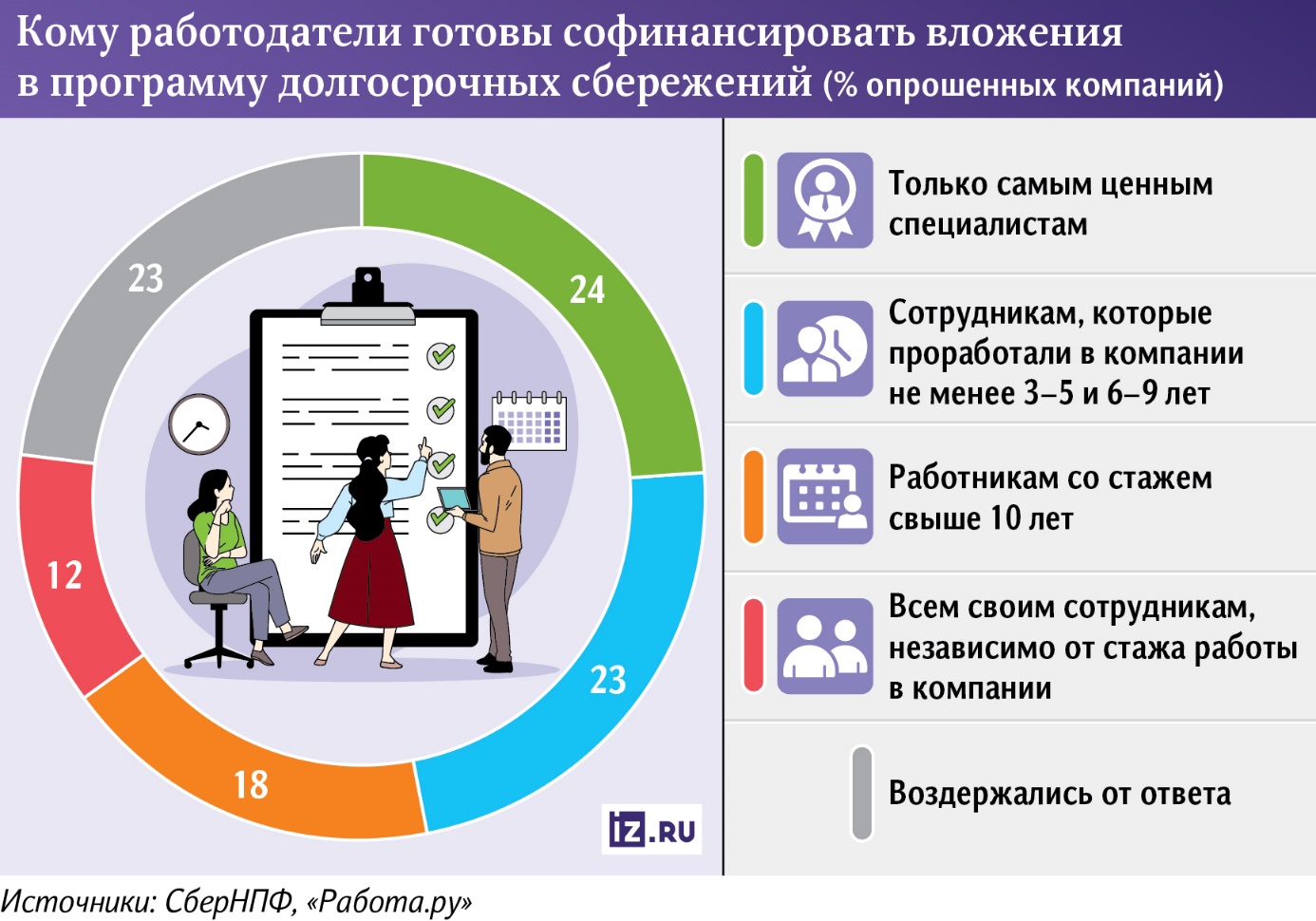 https://iz.ru/1701269/milana-gadzhieva/dlinnyi-vznos-polovina-rabotodatelei-gotova-sofinansirovat-pensiiu-sotrudnikovРоссийская газета, 24.05.2024, Ольга ИГНАТОВА, Россияне стали интересоваться программой пенсионных сбережений16% россиян готовы вступить в государственную Программу долгосрочных сбережений, которая стартовала в этом году. При этом больше всего готовых стать её участниками проживают в Сибирском федеральном округе (30%) и в Поволжье (18%). Среди жителей Центрального федерального округа таковых 17%, среди москвичей - 15%, среди жителей Санкт-Петербурга - 9%. Такие данные получены в ходе опроса, проведённого компанией hh.ru специально для "Российской газеты". В исследовании приняли участие около 1,5 тыс. респондентов.Мужчин среди сторонников долгих накоплений больше (18%), чем женщин (14%). Интересно, что программа привлекает молодых людей в возрасте 25-34 лет (20%) и имеющих неоконченное высшее образование (19%). Больше всего (19%) программа интересна людям с доходом от 80 до 150 тыс. рублей в месяц.Сейчас, по данным опроса, 40% респондентов имеют сбережения на банковском счёте, 12% копят "под подушкой", 4% имеют накопления в негосударственном пенсионном фонде."В целом государственная Программа долгосрочных сбережений может стать значительным шагом в развитии пенсионной системы России. Очевидно, что основными ее участниками должны стать люди в возрасте от 30 до 55 лет, то есть люди уже имеющие стабильную работу со стабильной белой заработной платой в размере не менее 80-140 тыс. рублей в месяц, позволяющей осуществлять отчисления на будущую пенсию в размере не менее 10 тыс. рублей в месяц без серьезного ущерба для собственного бюджета", - отмечает доцент кафедры стратегического и инновационного развития Финансового университета при правительстве РФ Михаил Хачатурян.Он добавляет, что исходя из этого можно предположить, что наибольшую популярность данная система должна иметь у жителей крупных городов, областных и республиканских центров и городов-миллионников."Программа долгосрочных сбережений, которая вступила в силу с 1 января 2024 года, предполагает софинансирование со стороны государства, правда в течение первых трех лет участия, однако высока вероятность, что механизм государственного софинансирования продлят", - напоминает профессор кафедры государственных и муниципальных финансов РЭУ им. Г.В. Плеханова Юлия Финогенова. Для граждан с невысокими доходами, при ежемесячном взносе от 2 до 3 тыс. рублей имеется возможность при содействии государства обеспечить совокупный годовой доход в размере от 48 до 72 тыс. рублей.В качестве первоначального капитала можно использовать пенсионные накопления, "замороженные" в государственной системе пенсионного страхования с 2014 г.Кроме того, если наступит особая жизненная ситуация, то накопления можно будет получить в стопроцентном размере для оплаты дорогостоящего лечения. По договорам долгосрочных сбережений также предусмотрен социальный налоговый вычет, а полученный на накопления инвестиционный доход будет освобожден от НДФЛ."Для граждан с доходом до 1 млн. рублей в год - это одна из немногих возможностей увеличить размер своей пенсии, поскольку софинансирование помогает максимально воспользоваться эффектом "рычага". Предполагаемое участие в программе не менее 15 лет, поэтому за счет генерируемого инвестиционного дохода и реинвестирования полученных за счет налогового вычета сумм имеется возможность гарантированно увеличить размер пенсионных сбережений. В особенности, если выбрать вариант пенсионных выплат в течение, например 10-15 лет, а не пожизненно. Поскольку предполагается, что пенсионные накопления будут формироваться на базе НПФ, которые являются участниками государственной системы страхования вкладов, то в случае банкротства НПФ, Агентство по страхованию вкладов гарантирует компенсационные страховые выплаты до 2,8 млн. рублей", - уточняет Финогенова.Программа также будет интересна тем работникам, кому до пенсии еще как минимум 20 лет, поскольку при увеличении срока накопления будет максимально задействован эффект сложного процента, связанный с капитализацией инвестиционного дохода в долгосрочном периоде."Программа долгосрочных сбережений - это инструмент с большим потенциалом. Менее чем за 5 месяцев более 430 тысяч человек уже заключили договоры долгосрочных сбережений. Президент поставил задачу в 2024 году привлечь в ПДС 250 млрд рублей - такая цифра кажется реальной и справедливой", - уверен президент саморегулируемой организации Национальная ассоциация негосударственных пенсионных фондов (НАПФ) Сергей Беляков. Он особо подчёркивает, что реализация Программы долгосрочных сбережений поможет в достижении одной из целей национального развития, утвержденной президентом России: добиться, чтобы доля долгосрочных сбережений граждан в общем объеме их сбережений к 2030 году увеличились не менее чем до 40%, и до 45% - к 2036 году."Но для достижения всех этих целей необходима серьёзная разъяснительная работа, чтобы как можно больше людей узнали о преимуществах программы: софинансировании, налоговых льготах, возможности перевода накопительной пенсии в ПДС и других. В числе преимуществ программы отмечу также повышенные гарантии - защиту средств на 2,8 млн рублей, которую обеспечивает Агентство по страхованию вкладов, и обязательства по безубыточности, которые несут фонды. Еще отмечу такие дополнительные опции, как возможность передачи средств по наследству и возможность в особых жизненных ситуациях получить всю сумму накоплений без потери инвестдохода", - добавляет Сергей Беляков.Он отмечает, что это инструмент для широкой аудитории. "Рассчитываем, что уже в 2025 году его использование станет массовым. Воспользоваться программой может любой россиянин, достигший 18 лет. Программа проста, надежна и прозрачна. Она позволит получить человеку пассивный безрисковый доход: участнику не нужно разбираться в финансовых рынках или обладать специальными знаниями, а достаточно просто делать регулярные взносы, объем которых он определит сам. Управлять деньгами будут самые консервативные инвесторы финансового рынка - НПФ, которые вкладывают деньги только в самые надежные инструменты: большую часть их портфеля составляют долговые ценные бумаги - государственные и корпоративные облигации", - поясняет эксперт.ПДС также поможет родителям отложить деньги на образование детям, молодым людям - сформировать финансовую подушку безопасности, людям среднего возраста и предпенсионерам - создать дополнительный источник дохода и сделать себе прибавку к будущей пенсии.Программа очень гибкая, порог входа у нее минимальный - от 2000 рублей в год; размер взносов человек определяет сам. Впрочем, для получения софинансирования от государства все же потребуется чуть большая сумма - 3000 рублей в месяц для человека с зарплатой до 80 тыс. рублей в месяц. Размер этого софинансирования рассчитывался на основании данных о средних заработках россиян. "То есть эти самые 3000 рублей в месяц - комфортная сумма, которую среднестатистический россиянин может спокойно откладывать, не сильно себя ограничивая. Сумма подъемная, даже почти незаметная - её порой легче потратить, чем отправить на инвестиции. И все же в перспективе минимального срока участия в ПДС - пятнадцати лет - эти самые 3000 рублей дадут участнику более 1,3 млн рублей при том, что его собственных вложений будет только 540 тыс. То есть если открыть на своего новорожденного ребенка счет в ПДС, то к концу школы он уже будет обладать солидным капиталом для хорошего старта во взрослую жизнь", - констатирует Сергей Беляков.https://rg.ru/2024/05/24/rossiiane-stali-interesovatsia-programmoj-pensionnyh-sberezhenij.htmlИзвестия, 23.05.2024, Эксперт рассказал о способах увеличения накоплений на пенсиюДля того, чтобы выйти на пенсию с солидным капиталом, стоит задействовать сразу два финансовых инструмента, которые включают участие государства и работодателя, рассказал «Известиям» 23 мая генеральный директор АО МНПФ «БОЛЬШОЙ» Олег Мошляк. Речь идет о тандеме новой программы долгосрочных сбережений (ПДС) и корпоративной пенсионной программы, которая уже есть у некоторых российских компаний.Эксперт сравнил расчеты, в которых человек копит только с ПДС или же совместно с корпоративной пенсионной программой от компании, в которой работает.Он привел пример, в котором россиянин в возрасте 45 лет с ежемесячным уровнем дохода до 80 тыс. рублей подключает программу долгосрочных сбережений. Так гражданин откладывает в течение 15 лет по 3 тыс. рублей в месяц, получает в течение трех лет максимальное софинансирование от государства — 108 тыс. рублей за три года. Также дополнительно переводит в программу порядка 200 тыс. рублей своих пенсионных накоплений. Кроме того, он ежегодно оформляет налоговый вычет из своих взносов — 4,68 тыс. рублей — и реинвестирует их в свои накопления. В дополнение ко всему участник ПДС получает еще и ежегодный инвестиционный доход от негосударственного пенсионного фонда: условно — 8%. В результате к 60 годам мужчина может накопить около 2,4 млн рублей, а его ежемесячная выплата составит 20 тыс. рублей в течение 10 лет.Мошляк отметил, что если участник программы долгосрочных сбережений задействует еще и корпоративную пенсионную программу, в которой предусмотрено софинансирование со стороны работодателя, то его накопления могут вырасти в несколько раз. Во сколько именно, зависит от уровня софинансирования работодателя. Например, если компания будет софинансировать сотруднику 3% от ежемесячной зарплаты, то накопления с 2,4 млн рублей вырастут до 3,2 млн рублей.«Очевидно, что, подключив сразу два финансовых инструмента, у россиян появляется больше возможностей сформировать хорошую финансовую подушку на пенсию. По сути, увеличиваются источники финансирования, к тому же прирост накоплений обеспечивается благодаря механизму сложных процентов, который предусматривает реинвестирование всего поступающего инвестдохода на долгосрочной перспективе», — подчеркнул Мошляк.Ранее, 3 апреля, сообщалось, что более половины (51%) опрошенных россиян заявили, что сбережений у них нет, а 12% находятся в процессе накопления. И только у 37% респондентов есть финансовая подушка безопасности. Об этом говорится в результатах исследования международной образовательной платформы DEFIN. При этом среди жителей России с накоплениями 82% мужчин и только 18% женщин.https://iz.ru/1700633/2024-05-23/ekspert-rasskazal-o-sposobakh-uvelicheniia-nakoplenii-na-pensiiuForbes, 23.05.2024, Минфин может снять ограничение по числу договоров долгосрочных сбереженийМинфин может снять ограничения на количество договоров долгосрочных сбережений (ДДС), которые физлицо может заключить с негосударственными пенсионными фондами (НПФ). Этот вопрос обсуждался на совещании глав НПФ с министром финансов Антоном Силуановым, посвященном программам долгосрочных сбережений (ПДС), пишут «Ведомости» со ссылкой на источники в трех крупных НПФ.Сейчас налоговый вычет можно получить не более чем по трем ДДС одновременно. В Минфине согласились, что следует подумать над изменением ограничения, пишет газета. Руководитель блока «Управление благосостоянием» Сбербанка Руслан Вестеровский подтвердил изданию, что власти обсуждают снятие ограничения на число ДДС, не уточнив конкретных решений.По данным «Ведомостей», в Минфине также согласились проработать вопрос участия в ПДС предпенсионеров, то есть россиян, до выхода на пенсию которых остается меньше пяти лет.Сейчас от НДФЛ освобождаются выплаты до 30 млн рублей по каждому договору и до 30 млн рублей за каждый налоговый период, если основания для выплат наступят не ранее чем через 10 лет. Но в 2024-2026 годах действует переходный период, который ограничивает права на льготу предпенсионерам. Выплаты тем, кто выйдет на пенсию раньше, будут облагаться НДФЛ, а налоговый вычет до 52 000 рублей им будет недоступен.Рынок против такого ограничения потенциальной клиентской базы для участия в программе долгосрочных сбережений, заявил «Ведомостям» присутствовавший на встрече источник. Необходимы изменения в Налоговый кодекс (НК), которые будут стимулировать эту категорию клиентов к заключению договоров, согласилась председатель совета директоров НПФ «Будущее» Галина Морозова.Силуанов передал вопрос поправок в НК, касающихся этих двух вопросов, на контроль своим заместителям Ивану Чебескову, который курирует финансовую политику, и Алексею Сазанову, отвечающему за налоговую политику, рассказали собеседники газеты. По их словам, изменения могут быть подготовлены для внесения в осеннюю сессию Госдумы.В пресс-службе Минфина газете сообщили, что ведомство прорабатывает вопросы, связанные с развитием долгосрочных инвестиций, в том числе в части налогового стимулирования. Министерство активно ведет работу с заинтересованными ведомствами и организациями, участвуя в решении возникающих вопросов, добавили там.https://www.forbes.ru/finansy/513105-minfin-mozet-snat-ogranicenie-po-cislu-dogovorov-dolgosrocnyh-sberezenijFrank RG, 23.05.2024, Минфин может снять ограничение по количеству договоров долгосрочных сбереженийМинистерство финансов согласилось проработать возможность отказа от ограничения количества договоров долгосрочных сбережений (ДДС), которое может заключить физическое лицо с негосударственными пенсионными фондами (НПФ), пишут «Ведомости» со ссылкой на результаты совещания относительно программы долгосрочных сбережений (ПДС), прошедшего у министра финансов Антона Силуанова (о них газете рассказали несколько топ-менеджеров НПФ).Сейчас налоговый вычет гражданин может получить не более чем по трем ДДС одновременно. Однако в Минфине согласились, что следует подумать над изменением ограничения по количеству договоров. Руководитель блока «Управление благосостоянием» Сбербанка Руслан Вестеровский подтвердил «Ведомостям» обсуждение снятия ограничений по количеству ДДС.Также в министерстве согласились проработать вопросы участия в ПДС предпенсионеров (граждан, до выхода на пенсию которых остается меньше пяти лет). В частности, сейчас от НДФЛ освобождаются выплаты до 30 млн рублей по каждому договору и до 30 млн рублей за каждый налоговый период, если основания для выплат наступят не ранее чем через 10 лет. Однако в 2024 – 2026 годах действует переходный период, который ограничивает права на налоговую льготу тем, кто выйдет на пенсию не ранее чем через пять лет. Выплаты тем, кто выйдет на пенсию раньше (то есть менее чем через пять лет во время переходного периода, а позднее – менее чем через 10 лет), будут облагаться НДФЛ, а налоговый вычет до 52 000 рублей им будет недоступен.Антон Силуанов передал вопрос поправок в Налоговый кодекс (НК), касающихся этих двух проблем, на контроль заместителям министра финансов Ивану Чебескову, который курирует финансовую политику, и Алексею Сазанову, отвечающего за налоговую политику, рассказали собеседники «Ведомостей». По их словам, необходимые изменения могут быть подготовлены в ближайшее время для внесения в осеннюю сессию Госдумы (стартует 3 сентября).В Минфине заявили изданию, что пока прорабатывают вопросы, связанные с развитием долгосрочных инвестиций, в том числе в части налогового стимулирования. Активно ведется работа с заинтересованными ведомствами и организациями для решения возникающих вопросов, добавил представитель министерства.Подробнее о том, что такое ПДС и какие налоговые льготы программа предлагает, читайте в нашем материале.https://frankmedia.ru/165141 Frank RG, 23.05.2024, Сбербанк в I квартале заключил больше договоров ПДС, чем ЦБ их насчиталБанк России сообщил «Ведомостям», что за первый квартал россияне заключили 342 000 договоров долгосрочных сбережений (ДДС) в рамках соответствующей программы (ПДС). Руководитель блока «Управление благосостоянием» Сбербанка Руслан Вестеровский заявил газете, что только с НПФ Сбербанка за этот же период было заключено 390 000 ДДС. Куда пропали в статистике ЦБ 48 000 договоров или как образовался в НПФ Сбербанка такой излишек, «Ведомости» не уточняют.По данным ЦБ, за январь – март 42 000 граждан перевели в ПДС свои пенсионные накопления. Руслан Вестеровский утверждает, что более 50 000 человек подали заявления в НПФ Сбербанка на перевод средств по обязательному пенсионному страхованию (ОПС) в программу долгосрочных сбережений (несоответствие цифр «Ведомостями» опять не объясняется). По словам топ-менеджера, заключившие ДДС клиенты НПФ уже внесли на личные счета в фонде порядка 3,7 млрд рублей.Согласно оценке Руслана Вестеровского, до конца 2024 года в ПДС в НПФ Сбербанка вступят более 1 млн россиян, которые суммарно могут вложить порядка 110-115 млрд рублей («новых» денег или пенсионных накоплений, газета не уточняет). В середине января президент России Владимир Путин поручил правительству «принять меры», направленные на привлечение в ПДС 250 млрд рублей граждан в этом году (также не уточнялось, «новые» ли это деньги или «старые»).Как рассказали газете в ВТБ, «ВТБ Пенсионный фонд» начал привлекать клиентов в ПДС во втором квартале. За ближайший год  группа намерена заключить 1 млн ДДС.«Тинькофф», который зарегистрировал юридическое лицо «Тинькофф Пенсия», но не получил лицензии НПФ, а также не стал участником ни системы гарантирования прав застрахованных лиц, ни системы гарантирования прав участников, в этом году не планирует активно заключать ПДС с рыночными клиентами, но будет тестировать этот продукт на своих сотрудника, рассказал «Ведомостям» источник «знакомый с ситуацией».На среду, 22 мая, операторами ПДС стал 21 фонд, следует из данных ЦБ. Согласно данным «Ведомостей», таких фондов всего 20, подсчеты Руслана Вестеровского газета не уточняет, зато приводит его слова о том, что предстоит большая работа с тем, чтобы люди понимали, как работает отрасль, кто ее контролирует… Однако топ-менеджер не уточнил, кто владеет УК «Первая», которая управляет средствами НПФ Сбербанка, а также кому его фонд продал НПФ «Пенсионные решения».UPD: После выхода материала в НПФ Сбербанка уточнили, что цифры, предоставленные «Ведомостям» Русланом Вестеровским, касались работы фонда в первые четыре месяцы 2024 года , а не в первом квартале, как писала газета (впоследствии «Ведомости» исправили материал).https://frankmedia.ru/165150 АиФ – Санкт-Петербург, 23.05.2024, Программу долгосрочных сбережений предлагают оформить жителям ЛенобластиЖителям Ленинградской области предложили воспользоваться программой долгосрочных сбережений. Проект разработало Минфин РФ. С его помощью можно создать «подушку безопасности» и увеличивать сбережения на пенсию.Первый заместитель председателя Правительства Ленобласти, председатель комитета финансов Роман Марков принял участие в обсуждении нового проекта вместе с органами власти Северо-Запада и представителями Минфина РФ.«Инструмент, действительно, интересный. Там есть поддержка со стороны государства, можно заработать более 30% годовых, нигде, ни в одном другом финансовом инструменте, такой доходности нет», - сказал Роман Марков.Стоит отметить, что программа стартовала в начале 2024 года. Она предусматривает государственное софинансирование по следующей схеме: на каждый вложенный рубль накоплений вносится ещё один от государства.Для участия в программе жителям Ленобласти нужно выбрать негосударственный пенсионный фонд и заключить с ним договор. Воспользоваться накопленной суммой можно будет спустя 15 лет с момента заключения договора или же по достижению 55-летнего возраста для женщин и 60-летнего - для мужчин. Досрочно снять средств разрешат для дорогостоящего лечения или при потере кормильца.https://spb.aif.ru/society/programmu-dolgosrochnyh-sberezheniy-predlagayut-oformit-zhitelyam-lenoblasti Номер один, 23.05.2024, Жители Бурятии могут отдать свою пенсию в долгосрочные сбереженияВ России с января 2024 года стартовала Программа долгосрочных сбережений (ПДС). Это новый сберегательный продукт, который позволит получать гражданам дополнительный доход в будущем и создать «подушку безопасности» на любые цели. Условия программы подробно изложены на сайте Мои финансы.– Уже 430 тысяч россиян стали участниками программы долгосрочных сбережений. По состоянию на 8 мая в программу долгосрочных сбережений привлечено ориентировочно 17,5 млрд рублей. Мы прогнозируем, что с каждым месяцем эта сумма будет увеличиваться, поскольку все больше и больше негосударственных пенсионных фондов выходят на рынок программы долгосрочных сбережений, – рассказала директор департамента инвестиционных финансовых посредников Центрального банка России Ольга Шишлянникова.Вкладывать на счет по договору долгосрочных сбережений можно не только личные средства. В любой момент на него можно перевести пенсионные накопления, если они находятся в негосударственном пенсионном фонде (НПФ).Преимущество Программы долгосрочных сбережений пред обычным вкладом - государство течение первых трех лет будет софинансировать вложения - до 36 тысяч рублей в год. Более того, накопления ПДС будут пополняться и за счет инвестиционного дохода. Сформированные средства будут вкладываться в облигации федерального займа, инфраструктурные или корпоративные облигации и прочие надежные ценные бумаги.При всем этом гражданин может заключить договоры с несколькими операторами или сменить оператора в период действия договора. Договор можно заключить как на себя, так и в пользу своего ребенка или любого другого лица.– Если откладывать на ребенка, который только родился, по две тысячи в месяц – это посильная сумма для многих, то за 15 лет у него накопится приличная сумма – 800 тысяч рублей, – привел пример расчета президент саморегулируемой организации «Национальная ассоциация негосударственных пенсионных фондов» Сергей Беляков.Закон о программе долгосрочных сбережений граждан был подписан президентом Владимиром Путиным в июле 2023 года и вступил в силу 1 января 2024 года. https://gazeta-n1.ru/news/business/134804Официальный сайт города Ижевска, 23.05.2024, Граждане могут воспользоваться программой долгосрочных сбереженийПрограмма долгосрочных сбережений (ПДС) начала свою работу с января 2024 года. ПДС — это сберегательный продукт, который позволит получать гражданам дополнительный доход в будущем или создать «подушку безопасности» на любые цели.Участие в программе добровольное. Программой долгосрочных сбережений могут воспользоваться граждане любого возраста с момента наступления совершеннолетия. Кроме того, договор долгосрочных сбережений можно заключить в пользу своего ребенка или любого другого лица, независимо от его возраста.Операторами программы, которые обеспечивают сохранность и доходность сбережений и осуществляют выплаты этих сбережений, являются негосударственные пенсионные фонды.Формировать сбережения человек может самостоятельно за счет взносов из личных средств, а также за счет ранее созданных пенсионных накоплений. Направить свои средства с пенсионного счета на счет по договору долгосрочных сбережений возможно через подачу заявления в НПФ. Список НПФ, которые подключились к программе, можно найти на сайте Ассоциации негосударственных пенсионных фондов.Программа не предусматривает каких-либо требований к размеру и периодичности взносов, уплачиваемых по Программе. Размер как первого, так и последующих взносов определяется гражданином самостоятельно. Кроме того, производить взносы в рамках программы долгосрочных сбережений сможет и работодатель. Внесенные на счет средства будут застрахованы на 2,8 млн рублей. Новый механизм предусматривает различные стимулирующие меры для участников программы, в том числе дополнительное софинансирование со стороны государства до 36 тысяч рублей в год. Кроме того, участники системы смогут оформить ежегодный налоговый вычет до 52 тысяч рублей при уплате взносов до 400 тысяч рублей в год.Сформированные средства будут вкладываться в ОФЗ, инфраструктурные облигации, корпоративные облигации и прочие надежные ценные бумаги. При этом гражданин может заключить договоры с несколькими операторами. Сбережения могут быть использованы как дополнительный доход после 15 лет участия в программе или при достижении возраста 55 лет для женщин и 60 лет для мужчин. Средства можно забрать в любой момент, но досрочно без потери дохода вывести деньги возможно в случае наступления особых жизненных ситуаций — для дорогостоящего лечения или на образование детей. Средства граждан по программе наследуются в полном объеме за вычетом выплаченных средств (за исключением случая, если участнику программы назначена пожизненная периодическая выплата).Подробнее с условиями программы можно познакомиться на сайте Мои финансы.https://www.izh.ru/i/promo/77536.htmlНовости развития системы обязательного пенсионного страхования и страховой пенсииПарламентская газета, 23.05.2024, Срок отчетности о застрахованных россиянах предложили увеличитьСрок отчетности компаний о застрахованных россиянах перед Фондом пенсионного и социального страхования предложили увеличить. Такой законопроект 23 мая внес в Госдуму член Комитета Совета Федерации по аграрно-продовольственной политике и природопользованию Андрей Кислов.Изменения вносятся в 11-ю статью Закона «Об индивидуальном (персонифицированном) учете в системах обязательного пенсионного и обязательного социального страхования». Сейчас страхователи обязаны в течение одного дня предоставлять сведения о датах заключения и прекращения гражданско-правовых договоров в Фонд пенсионного и социального страхования.Вместе с тем, отмечается в пояснительной записке, такие сведения работодатели каждый месяц передают в налоговые органы, и в рамках межведомственного взаимодействия они поступают в фонд. Отдельно информация о страховом стаже работников ежегодно направляется в составе формы ЕФС-1.Поэтому Кислов предложил увеличить срок отчетности до ранее предусмотренного, чтобы страхователи предоставляли данные по форме СЗВ-М ежемесячно не позднее 15-го числа. Инициатива призвана обеспечить эффективное использование бюджетных средств при реализации государственных функций и оптимизировать администрирование.https://www.pnp.ru/social/srok-otchetnosti-o-zastrakhovannykh-rossiyanakh-predlozhili-uvelichit.htmlПарламентская газета, 23.05.2024, Самозанятым северянам предлагают досрочно назначать пенсию по старостиПредседатель Магаданской областной Думы Сергей Абрамов предложил усовершенствовать порядок исчисления пенсионного стажа самозанятых северян, количество которых увеличивается год от года. Инициативу поддержала Парламентская Ассоциация «Дальний Восток и Забайкалье» — соответствующее обращение будет направлено в Государственную Думу РФ.Как пояснил Сергей Абрамов, действующее федеральное законодательство не в полной мере учитывает особенности применения налога на профессиональный доход в районах Крайнего Севера и приравненных к ним местностях. Речь идет о самозанятых гражданах, которые не являются участниками системы обязательного пенсионного страхования, но имеют право заботиться о своей будущей пенсии и делать добровольно отчисления в Социальный фонд России. Периоды уплаты ими страховых взносов засчитываются в страховой стаж, но при этом не формируют «северный» стаж, который дает право на назначение пенсии досрочно. Однако предприниматели, применяющие другие налоговые режимы, при таких же условиях могут рассчитывать на «северную» пенсию.Для получения права выхода на досрочную «северную» пенсию необходимо отработать на территориях с особыми климатическими условиями 15 лет и более в зависимости от региона, при этом общий страховой стаж должен быть не менее 20 лет для женщин и 25 лет для мужчин.«Считаю, будет правильно и справедливо включать в стаж для досрочного назначения страховой пенсии по старости периоды работы в районах Крайнего Севера с использованием налога на профессиональный доход — в том случае, если в течение них производилась уплата страховых взносов», — сказал Сергей Абрамов.Парламентская Ассоциация «Дальний Восток и Забайкалье» единогласно поддержала предложение. Обращение решено направить в Государственную Думу РФ.Напомним, налог на профессиональный доход появился в России в 2019 ­году и по­этапно был введен во всех регионах. Главными преимуществами налогового режима являются льготные налоговые ставки — от 4 до 6 процентов, налоговый вычет на развитие в размере 10 000 руб­лей для оплаты части суммы исчисленного налога, использование мобильного приложения как платформы для взаимодействия налогоплательщика и налогового органа, а также освобождение от обязанности представлять отчетность и уплачивать взносы на обязательное пенсионное, медицинское и социальное страхование.С 2020 по 2024 ­год в России количество лиц, применяющих налог на профессиональный доход, возросло с 1,5 миллиона до 10 миллионов человек, а по Дальневосточному федеральному округу — с 35 тысяч до 370 тысяч граждан.https://www.pnp.ru/politics/samozanyatym-severyanam-predlagayut-dosrochno-naznachat-pensiyu-po-starosti.htmlРИА Новости, 23.05.2024, Депутат рассказала о начислении дополнительных пенсионных баллов за декретРодитель, находящийся в отпуске по уходу за ребенком, за первого ребенка может получить 1,8 пенсионных балла за каждый год, за второго - 3,6 балла, а за третьего и последующих детей - 5,4 балла, рассказала РИА Новости член комитета ГД по труду Светлана Бессараб.«Лицо, находящееся в отпуске по уходу за ребенком в возрасте до 1,5 лет на первого ребенка может получить 1,8 (пенсионных) балла за каждый год. За второго - 3,6 балла. За третьего и последующих - 5,4 балла» - рассказала Бессараб. Она уточнила, что в страховой стаж может быть засчитано не более 6 лет нестрахового периода, то есть нахождение в отпуске по уходу за ребенком.https://ria.ru/20240523/dekret-1947788591.html Газета.ru, 23.05.2024, Россиянам рассказали, могут ли их уволить по старостиВ российском трудовом кодексе не предусмотрено увольнение персонала по инициативе работодателя в связи с выходом на пенсию или по старости. Об этом «Газете.Ru» сказала кандидат юридических наук, доцент кафедры государственно-правовых и уголовно-правовых дисциплин РЭУ им. Г. В. Плеханова Ирина Рогалева.«Одной из наиболее уязвимых категорий работников становятся лица предпенсионного возраста (50-55 лет) и пенсионного возраста. Необоснованное увольнение работника, достигшего предпенсионного возраста, влечет за собой применение уголовной ответственности (штраф в размере до 200 тыс. рублей или в размере заработной платы или иного дохода осужденного за период до 18 месяцев, либо обязательные работы на срок до 360 часов – «Газета.Ru»)», — отметила Рогалева.По ее словам, по инициативе руководства работник предпенсионного или пенсионного возраста может быть уволен из-за сокращения штата или численности персонала компании, и это единственный легальный вариант расторжения договора с таким сотрудником.Рогалева сказала, что работник вправе уволиться по собственному желанию в связи с выходом на пенсию. Юрист уточнила, что сотрудник имеет право расторгнуть трудовой договор, предупредив об этом работодателя не позднее, чем за две недели в письменной форме, и уйти с работы в обозначенный срок.В 2024 году на пенсию могут выйти женщины в возрасте от 58 лет и мужчины от 63 лет. Для получения страховой пенсии им нужно от 15 лет трудового стажа и 28,2 пенсионного балла. https://www.gazeta.ru/business/news/2024/05/23/23071255.shtmlINFOX.ru, 23.05.2024, Россияне потеряли дар речи от этой суммы: Голикова неожиданно решила поменять размеры пенсииПредвидится рост средней величины страховых пенсий по старости для не трудоустроенных граждан в России. По бюджетному плану Пенсионного фонда, начиная с первого июня 2024 года, данный показатель достигнет 18 521 рубля.Татьяна Голикова акцентировала внимание на том, что повышение пенсий будет осуществляться в рамках бюджетных ограничений. Для получения страховой пенсии по старости необходимо выполнение трех критериев.Первый критерий – это возраст. Женщины могут претендовать на пенсию, достигнув 60 лет, мужчины – 65. Однако такой возрастной порог будет актуален лишь с 2028 года, так как сейчас идет период перехода.Для сравнения, в 2022 году женщины в среднем уходили на пенсию в 56,5 лет, а мужчины – в 61,5 года. В 2024 году ни один россиянин не уйдет на пенсию по старости. Аналогичная ситуация прогнозируется в 2025 и 2027 годах.В этом году возможность ухода на пенсию предоставляется для людей, решивших этот вопрос досрочно, и для тех, кто ранее отложил это решение.Так, досрочно на пенсию имеют право уйти инвалиды, родители или опекуны детей с инвалидностью, лица, трудящиеся в специфических условиях, а также люди, отработавшие на Крайнем Севере 15 лет и продолжившие трудиться в аналогичных условиях еще 20 лет.Второй критерий – это наличие трудового стажа. Для того, чтобы уйти на пенсию в 2024 году, необходимо иметь трудовой стаж не менее 14 лет. В будущем году минимальный возраст увеличивается до 15 лет.Третий критерий – это индивидуальный пенсионный коэффициент (ИПК). В этом году для достижения пенсионного возраста необходимо набрать 25,8 баллов. В 2024 году показатель коэффициента увеличится до 28,2 ИПК.https://www.infox.ru/usefull/299/322606-rossiane-poterali-dar-reci-ot-etoj-summy-golikova-neozidanno-resila-pomenat-razmery-pensiiPRIMPRESS, 23.05.2024, И работающим, и неработающим. С июня к пенсии добавят по 2710 рублейНовая доплата станет актуальной для российских пенсионеров уже с июня. К пенсии смогут добавить в таком случае сразу 2700 рублей. И получить подобную прибавку смогут как неработающие, так и работающие пожилые граждане. Об этом рассказал пенсионный эксперт Сергей Власов, сообщает PRIMPRESS.По его словам, рассчитывать на фактически новую для себя прибавку к пенсии в ближайшее время смогут многие пенсионеры. Выплаты им повысят благодаря недавним изменениям в законодательстве. За счет них для пожилых граждан устранили важную несправедливость, которая действовала в нашей стране очень долго. Речь идет о тех пенсионерах, у которых есть иждивенцы, в основном это дети или внуки.«Доплата к пенсии за иждивенцев назначается по заявлению, но если ребенку меньше 18 лет, то обычно подтверждать факт иждивения почти не нужно. А вот если исполняется 18 лет, нужно уже доказать, что ребенок учится на очной форме в вузе или колледже. И если ребенок уже окончил школу, но еще никуда не поступил, ранее доплату прекращали на летний период», – отметил эксперт.В таком случае, по словам Власова, пенсионеры оставались без доплаты вплоть до сентября. Но недавно эту несправедливость устранили: теперь прибавка сохраняется на все лето в автоматическом режиме. А уже с осени нужно будет предъявить справку о том, что находящийся на содержании ребенок действительно поступил в институт.Соответственно, уже с июня к пенсии таким гражданам прибавят 2712 рублей. Для пенсионеров по сути это будет новая доплата. И получить ее смогут как те, кто нигде официально не работает, так и работающие пожилые люди.https://primpress.ru/article/112258DEITA.ru, 23.05.2024, Стало известно, почему пенсии россиянам повышают по-разномуРазмер пенсии и сумма её индексации зависят от многих факторов. Об этом рассказал декан факультета права НИУ ВШЭ Вадим Виноградов, сообщает ИА DEITA.RU. По его словам, к их числу относятся возраст, профессия, география и другие аспекты. Так, например, жители Крайнего Севера при наличии соответствующего трудового стажа получают одну из самых больших пенсий по стране из-за тяжелых условий труда.Не стоит забывать и о том, что существует «пенсия за выслугу лет». Она встречается у федеральных государственных служащих, военных, космонавтов, работников лётно-испытательного состава. Для каждой из этих категорий предусмотрены особые условия получения дополнительной пенсии.Дополнительные бонусы от государства полагаются и пенсионерам, на иждивении которых находятся близкие родственники, а также пенсионерам старше 80 лет. Кроме этого, те, кто проработал больше 30 лет в сельской местности, тоже имеют право на повышенную пенсию. Также существует социальная доплата до прожиточного минимума.Еще один вид доплаты — это ежемесячная денежная выплата. Она полагается льготным категориям россиян, таким как: ветераны, люди с инвалидностью, бывшие несовершеннолетние узники фашизма, Герои России, Герои СССР, Герои Соцтруда, а также ликвидаторы аварии на Чернобыльской АЭС.https://deita.ru/article/552820НОВОСТИ МАКРОЭКОНОМИКИИнтерфакс, 23.05.2024, Фракции Госдумы подготовят свои предложения к концепции налоговой реформыВ Госдуме представители фракций на парламентских слушаниях о налоговой реформе сошлись в необходимости совершенствования налоговой системы, но высказали разные подходы.КПРФОт КПРФ высказался первый замглавы фракции Николай Коломейцев. Он считает, что «первое, с чего надо начинать, - выравнивание бюджетной обеспеченности».Он считает, что граждане «должны регистрироваться там, где уголь добывают, нефть и платить налоги там», а не в других городах. Кроме того, необходимо «вернуть 50 процентную льготу по прибыли для инвесторов», а также предусмотреть бюджетное финансирование НИОКРов для развития науки, добавил Коломейцев.СЗРПЛидер партии «Справедливая Россия - За Правду» Сергей Миронов, комментируя концепцию совершенствования системы налогообложения, сказал: «Рад, что лед, наконец, тронулся».В отношении бизнеса, по словам Миронова, нужно, в случае принятия изменений в системе налогообложения, ничего не менять до 2030 года. Кроме того, он считает, что действующая ключевая ставка ЦБ - «тормоз для экономического роста» и предложил ее снизить.По его словам, «банковский сектор жирует и почему бы ему не платить налог на сверхприбыль». По мнению руководителя партии, при подготовке изменений по налогам также нужно «немного раскулачить» представителей сферы азартных игр.Миронов считает, что при совершенствовании налоговой системы при доходе от 24 млн до 200 млн рублей следует предусмотреть НДФЛ на уровне 18%, от 200 млн до 500 млн рублей - 20%, свыше 500 млн - установить ставку в 25%.Политик призвал проиндексировать пенсии работающим пенсионерам, отметив, что это выгодно для экономики.Кроме того, нужно ввести налог на роскошь, а также плоскую шкалу страховых взносов. Также в СЗРП предлагают доплачивать «работающим бедным», то есть тем, у кого зарплата ниже МРОТ, сказал Миронов.ЛДПРОт ЛДПР высказался зампредседателя комитета Госдумы по бюджету и налогам Каплан Панеш. Он предложил предусмотреть дополнительные налоговые вычеты для многодетных. Для тех, кто зарабатывает менее 30 тысяч рублей ежемесячно надо оставить полностью «все деньги в кошельке», считает депутат. В пакете предложений от ЛДПР также повышение налога для тех, кто не вкладывается в модернизацию отечественного производства и российские образования и науку.Налоговый вычет также нужен на лечение домашних животных, заявил Панеш.Он коснулся темы налогообложения для трудовых мигрантов, по словам парламентария, база для начисления НДФЛ для иностранных работников должна составлять не менее 100 тысяч рублей.Депутат заявил, что ЛДПР не сможет поддержать налоговые изменения, если они будут «ущемляться интересы простых людей».«НОВЫЕ ЛЮДИ»Председатель комитета Госдумы по малому и среднему предпринимательству Александр Демин в свою очередь заявил, что фракция «Новые люди» предлагает не повышать налоги для тех, кто зарабатывает до 5 миллионов в год, и тогда «у нас появится настоящий крепкий средний класс».«Граждане с невысоким доходом должны платить меньше», - сказал Демин.Он отметил, что не следует повышать налоги для представителей 13 стратегических отраслей, таких как IT, искусственный интеллект, образование, медицина, а делать их более привлекательными для инвестиций.По словам депутата, нужно не повышать налоги для тех, у кого больше двоих детей; врачей и учителей повышение налогов коснуться не должно. А вот для «тех, кто зарабатывал здесь, а тратил за границей», - нужно повысить налоги, сказал Демин.«Новые люди» выступают за стабильность налогового бремени - за то, чтобы в ближайшие шесть лет налоги не увеличились, также отметил депутат.«ЕДИНАЯ РОССИЯ»Первый зампредседателя Госдумы Александр Жуков заявил, что при совершенствовании налоговой системы можно добиваться результатов «не только в том смысле, что богатые платят больше, а бедные меньше, но и в том, каким образом расходуются собранные деньги».«Кроме того, мы сегодня имеем возможность развивать и стимулирующую функцию налоговой системы, это касается и подоходного налога, там, где будут предоставлены вычеты многодетным семьям», - сказал Жуков.Он отметил, что президент в послании говорил, в частности, и о налоговых вычетах для тех, кто занимается физкультурой и спортом и «тут нужно серьезно и вдумчиво поработать».Вместе с тем, «нужно не перегнуть палку» для того, чтобы не загнать в тень того, кто платит налоги, слишком высокими налоговыми ставками, считает первый вице-спикер.По его словам, при обсуждении налога на прибыль, в первую очередь, нужно стимулировать инвестиции: «Здесь идёт речь о сохранении тех инвестиционных режимов, которые сейчас есть, на стабильной долгосрочной основе».Речь также «идет об изменении политики амортизации с тем, чтобы стимулировать вложения в высокотехнологичные отрасли, приобретения российского высокотехнологичного оборудования и о льготе по капвложениям - все это самым подробным образом нужно обсудить при рассмотрении конкретных предложений», добавил политик.Жуков отметил, что «сокращение неравенства как в обществе, так и между регионами, является одной из главных целей донастройки налоговой системы».При сокращении неравенства между доходами в регионах, по словам Жукова, «мы должны подумать о том, чтобы, увеличивая доходы регионов при повышении налога на прибыль, не увеличить как раз это неравенство, а наоборот, через федеральный бюджет помочь регионам, которые нуждаются в этом больше всего».По словам первого зампредседателя Госдумы, в связи с этим «принятие решений по налогам и по бюджету, и по поддержке регионов должно идти вместе»,«Фракция «Единая Россия» сделает все, чтобы именно в осеннюю сессию были приняты решения по совершенствованию налоговой системы», - сказал Жуков.Предложения от фракций, как отметил председатель Госдумы Вячеслав Володин, будут приложены к рекомендациям Думы и направлены в правительство.https://www.interfax.ru/russia/961980 РИА Новости, 23.05.2024, Основные параметры налоговой системы РФ должны быть зафиксированы до 2030 г - СилуановОсновные параметры справедливой налоговой системы России должны быть зафиксированы до 2030 года, заявил министр финансов России Антон Силуанов.«Основные параметры налоговой системы России необходимо зафиксировать до 2030 года», - сказал Силуанов, выступая в четверг на парламентских слушаниях по совершенствованию налогового законодательства РФ.Он перечислил принципы справедливой налоговой системы: быть стабильной и предсказуемой; обеспечивать поступление ресурсов на решение масштабных государственных задач в социальной и в экономической сфере; стимулировать инвестиционную активность компаний; поддерживать здоровую конкуренцию и создавать равные условия хозяйствования.РИА Новости, 23.05.2024, Минфин РФ предлагает сохранить на нынешнем уровне налогообложение доходов по депозитамМинфин России предлагает сохранить на нынешнем уровне налогообложение доходов по депозитам, заявил министр финансов Антон Силуанов. выступая в четверг на парламентских слушаниях по совершенствованию налогового законодательства Российской Федерации.«Предлагаем сохранить уровень налогообложения НДФЛ доходов в виде процентов по депозитам», - сказал Силуанов.Он отметил, что мера несет социальный аспект, чтобы не затронуть большую часть граждан, которые хранят свои сбережения в банках.РИА Новости, 23.05.2024, Все действующие преференциальные налоговые режимы для бизнеса в РФ сохранятся - СилуановВсе действующие в настоящее время преференциальные налоговые режимы для российского бизнеса будут сохранены, заявил министр финансов Антон Силуанов, выступая в Госдуме.«Все действующие преференциальные режимы сохранятся. Это и соглашения о защите и поощрении капиталовложений, и специнвестконтракты, и особые экономические зоны, территории опережающего развития. Все те режимы, где приняты стабилизирующие оговорки, - они продолжат свое действие и не поменяются», - сказал Силуанов.ТАСС, 23.05.2024, Налог на прибыль будет платиться с меньшего размера налогооблагаемой прибыли - СилуановНалог на прибыль компаний будет платиться с меньшего размера налогооблагаемой прибыли. Об этом на парламентских слушаниях в Госдуме сообщил министр финансов РФ Антон Силуанов.«Предлагаем расширить налоговый механизм поддержки инвестиций, в первую очередь для высокотехнологичных проекты. Речь идет об инвестиционном налоговом вычете, в том числе и на федеральном уровне. Для компаний при расчете расходов, что позволяет уменьшать налогооблагаемую прибыль, в соответствии с поручением президента, этот коэффициент предлагаем повысить с 1,5 до 2. То есть налог на прибыль будет платиться с меньшего размера налогооблагаемой прибыли», - рассказал министр. РИА Новости, 23.05.2024, Минфин РФ будет предлагать разумную прогрессию по НДФЛ - СилуановМинфин РФ будет предлагать разумную прогрессию по налогу на доходы физических лиц (НДФЛ), чтобы налоговая система РФ была конкурентоспособна по сравнению со странами-соседями, заявил министр финансов Антон Силуанов, выступая в Госдуме.«Мы будем предлагать разумную прогрессию, чтобы наша система была конкурентоспособной, в первую очередь, с нашими ближайшими странами-соседями», - заявил он.РИА Новости, 23.05.2024, Допдоходы от расширения прогрессии по НДФЛ пойдут на решение социальных задач - СилуановВсе дополнительные доходы от расширения прогрессии по НДФЛ пойдут на решение социальных задач, заявил министр финансов РФ Антон Силуанов, выступая в Госдуме.«При определении подходов совершенствования налогообложения НДФЛ предлагаем руководствоваться следующим.. Принцип справедливости будет работать и при использовании уплаченных дополнительных налогов: все средства пойдут на социальные цели, решение важнейших для людей задач, поскольку справедливость не только в системе налогообложения, но и в том, как используются эти деньги», - сказал он.Известия, 23.05.2024, Милана ГАДЖИЕВА, Урегулировать сбор. Какой может быть прогрессивная шкала налогов в РоссииИзменение налогообложения коснется НДФЛ для обеспеченных граждан и сбора с прибыли, при этом проценты по вкладам, НДС и правила для режима самозанятости пока останутся без изменений. Об этом на парламентских слушаниях заявил министр финансов Антон Силуанов. Он подчеркнул, что трансформацию системы не почувствует подавляющее большинство граждан, при этом в выигрыше должны остаться семьи с детьми, а участников СВО поправки и вовсе не затронут. Как считают опрошенные «Известиями» эксперты, нововведения, вероятно, будут важны для граждан с доходами более 5 млн в год. Какую позицию высказал бизнес на парламентских слушаниях - в материале «Известий».КАК МОГУТ ИЗМЕНИТЬСЯ НАЛОГИ ДЛЯ ГРАЖДАНВ нижней палате парламента 23 мая прошли слушания, в которых приняли участие глава Минфина Антон Силуанов, руководители фракций и председатели думских комитетов, а также представители бизнеса, всех регионов РФ, экспертного и научного сообществ. Обсуждения были более масштабными, чем заседание экспертного совета в понедельник, когда тему впервые подняли в публичном поле - они длились порядка шести часов.Как подчеркнул спикер ГД Вячеслав Володин, законодательство необходимо менять, поскольку плоская налоговая шкала (когда все граждане платят сбор по одной ставке) больше не решает актуальных задач.- Справедливая налоговая система должна строиться на следующих принципах: быть стабильной и предсказуемой, обеспечивать поступление ресурсов и решение масштабных государственных задач социально-экономической сферы, стимулировать инвестиционную активность компаний, поддерживать здоровую конкуренцию и создавать равные условия хозяйствования, - отметил Антон Силуанов.Прогрессия в налогообложении - не инновация, добавил министр. В некоторых странах верхняя граница шкалы доходит до 25-55%, напомнил он. Однако в России будет предложен разумный уровень, чтобы система РФ была конкурентоспособной, подчеркнул Силуанов. Подавляющего большинства граждан изменение налоговых ставок не должно коснуться, добавил он.В дополнение к словам главы ведомства Вячеслав Володин отметил, что основная нагрузка за счет прогрессивной шкалы налога на доходы физлиц (НДФЛ) должна ложиться на богатых, а не на средний класс, который только «встает на ноги».- В России уже действует прогрессивный НДФЛ - 15% с дохода в 5 млн рублей в год. Вероятно, 5 млн и будут нижней границей повышения, - полагает директор Центра конъюнктурных исследований НИУ ВШЭ Георгий Остапкович. - Вряд ли установят ставку в 15% для тех, кто зарабатывает 1 млн в год. Потому что это те, кто получают 83 тыс. в месяц. С новым налогом у них останется 70 тыс., а после коммунальных платежей 60 тыс. Этого недостаточно для нормального проживания, особенно для семей с детьми.В новой шкале скорее всего действительно сохранится порог в 5 млн рублей с 15% НДФЛ, согласился эксперт по финансово-правовой безопасности МГО «Опоры России» Сергей Елин. Вопрос в следующем шаге - граница может быть установлена на уровне 25 млн, на которые уже будет действовать ставка в 20%, считает он. Вероятно, по словам эксперта, 25% будет максимумом. Он напомнил, что подоходный налог начисляется не только при выплате зарплаты, но и при получении дивидендов, а также продаже имущества.Между тем председатель Госдумы предложил вывести из-под прогрессивной шкалы доходы участников спецоперации. Антон Силуанов поддержал это предложение.Министр добавил, что в выигрыше должны оказаться малообеспеченные семьи с двумя и более детьми. Им предоставят вычет по НДФЛ, а часть уплаченных налогов можно будет вернуть по итогам года, заявил он.Вырученные средства от налоговых поправок пойдут на повышение соцвыплат, поддержку материнства и детства, борьбу со сложными заболеваниями, социальную инфраструктуру, сообщил Антон Силуанов.В 2023 году в федеральный бюджет поступило 160 млрд рублей подоходного налога от «прогрессии», напомнил научный сотрудник лаборатории структурных исследований ИПЭИ РАНХиГС Константин Тузов. По его подсчетам, повышение сборов может принести в казну от 400 млрд дополнительных средств.Основную долю налогов планируется оставить без изменения. По словам Антона Силуанова, важно не затрагивать большую часть граждан, которые хранят сбережения в банках.- Это стимулирует долгосрочные сбережения, которые государство рассматривает как источник «длинных инвестиционных ресурсов» для экономики, - пояснила руководитель отдела макроэкономического анализа ФГ «Финам» Ольга Беленькая.Чем выше уровень средств на депозитах, тем больше финорганизации имеют оборотных средств, которые могут использовать, добавил член совета директоров FinExpertiza Агван Микаелян. Эксперт добавил: сохранение нынешнего уровня налогообложения позволит макропоказателям российской экономики оставаться более стабильными.КАКИЕ НАЛОГИ ДЛЯ БИЗНЕСА МОГУТ ИЗМЕНИТЬСЯМинфин готов обсуждать с бизнесом отмену курсовых экспортных пошлин с учетом повышения ставки налога на прибыль, заявил Антон Силуанов. По его словам, это позволит облагать сбором конечный, а не оборотный результат предприятий. Глава ведомства также напомнил, что в России один из самых низких налогов на прибыль среди развивающихся стран - 20%.Кроме того, министр предложил расширить механизм поддержки инвестиций, в первую очередь для высокотехнологичных проектов.- Речь идет об инвестиционном налоговом вычете, в том числе и на федеральном уровне. Для компаний при расчете расходов, что позволяет уменьшать налогооблагаемую прибыль, в соответствии с поручением президента, этот коэффициент предлагаем повысить с 1,5 до 2. То есть налог на прибыль будет платиться с меньшего размера налогооблагаемой прибыли, - пояснил он.Глава Минфина также пообещал сохранить все действующие преференциальные налоговые режимы для российского бизнеса. Поправки не коснутся и самозанятых - режим для работающих на себя не изменится до 2028 года, как и планировалось ранее, сообщил министр в ответ на просьбы представителей бизнеса.Кроме того, в ведомстве не видят необходимости менять налоги на дивиденды, заявил Силуанов. Сейчас с таких доходов физлица-резиденты платят либо 13%, либо 15% НДФЛ.Выступая перед парламентом президент Торгово-промышленной палаты Сергей Катырин обратил внимание, что от совершенствования налоговой системы должен выиграть бизнес, который работает честно - вкладывается в новые технологии, цифровизацию, роботизацию, увеличивает зарплаты сотрудникам.Вдобавок, Минфин поддержал предложение Госдумы и бизнеса не поднимать ставку налога на добавленную стоимость (НДС), заявил глава ведомства. По его словам, в нынешних условиях это может разогнать инфляцию. Сейчас базовый НДС в России составляет 20%.- Заявление о сохранении ставки НДС соответствует ожиданиям рынка. Ее повышение действительно привело бы к росту инфляции. Так, например, в 2018-м этот налог увеличили с 18% до 20%, что ускорило рост цен на 0,6-0,7 п.п. и привело к повышению ключевой суммарно на 0,5 п.п., - поделилась Ольга Беленькая из «Финам».Кроме того, увеличение НДС как правило приводит к замедлению экономического роста, добавила эксперт. По словам Георгия Остапковича из ВШЭ, в конечном счете повышение НДС легло бы на население.Что касается освобождения малых предприятий от НДС, то для этого необходимо донастроить порог годовой выручки, сказал Антон Силуанов.Глава «Опоры России» Александр Калинин, в свою очередь, отметил, что для малого и среднего бизнеса важно успеть подготовиться к будущим изменениям законодательства. После многочисленных просьб бизнеса принять поправки как можно раньше, Антон Силуанов заявил, что кабмин в весеннюю сессию внесет в Госдуму для обсуждения сразу три законопроекта: предложения по налоговой системе, в бюджетный кодекс и поправки в федеральный бюджет.https://iz.ru/1701162/milana-gadzhieva/uregulirovat-sbor-kakoi-mozhet-byt-progressivnaia-shkala-nalogov-v-rossiiКомсомольская правда, 23.05.2024, Эксперт: популярность индивидуальных инвестиционных счетов будет растиС 2015 года россияне открыли около 6 млн индивидуальных инвестиционных счетов (ИИС), позволяющих получать налоговые льготы в дополнение к результатам вложений на бирже. Активы на них за 2023 год выросли на 22% и превысили полтриллиона рублей. С началом 2024-го последовало важное изменение: на смену счетам 1 и 2-го типа пришел новый ИИС-3. Его можно пополнять на любую сумму, и он позволяет пользоваться двумя налоговыми льготами сразу. В «БКС Мир инвестиций» рассказали, как эффективно использовать новый инструмент.ДВА В ОДНОМВ конце марта Госдума согласовала налоговые льготы по ИИС-3. Как отмечено в пояснительной записке, новый тип счета вводится «в целях создания дополнительных финансовых инструментов, направленных на формирование долгосрочных сбережений и притока инвестиций».До 2024 года инвесторы могли открывать ИИС двух типов. Первый давал возможность получать налоговый вычет - 13% с вложенной суммы, но в пределах 52 тыс. рублей в год (при условии, что владелец счета уплатил столько же или больше налогов). Второй тип не давал вычета, но освобождал от налога с прибыли на проданные активы. В обоих случаях для получения льготы нужно было держать счет не менее трех лет, не выводить с него деньги и приобретенные ценные бумаги. При этом было ограничение в 1 млн рублей по максимальной сумме, которую можно хранить на ИИС.Открытые до 2024 года счета первого и второго типов продолжат действовать по старым правилам до истечения срока, но всем инвесторам, которые приходят на рынок с января, к открытию доступен только усовершенствованный ИИС-3.«Третий тип объединяет в себе преимущества «предшественников», позволяя при соблюдении несложных правил возвращать НДФЛ до 60 тыс. рублей (при налогообложении по 15%-ной ставке, при 13% - до 52 тыс. рублей) с внесенной суммы раз в год и не платить налог на доход в пределах 30 млн рублей после закрытия счета. Это приятное дополнение к результату инвестиций, и мы видим живой интерес к обновленному инструменту», - говорит руководитель департамента развития ИИС «БКС Мир инвестиций» Лилия Денежка. По ее словам, среди клиентов БКС динамика по открытию новых ИИС сопоставима с показателями предыдущего года, а в некоторые месяцы даже превышает аналогичные периоды 2023-го.Новый тип ИИС имеет несколько важных особенностей. Пополнять его теперь можно на любую сумму, а минимальный срок владения счетом для получения налоговых льгот вырос до пяти лет. На льготный счет нельзя приобретать зарубежные активы, зато открыт весь российский рынок, включая акции новых перспективных компаний, которые все активнее выходят на IPO.ВЛОЖЕНИЯ ПО-КРУПНОМУ«Очевидным преимуществом ИИС-3 для инвесторов является отсутствие ограничений по сумме пополнения. Чем больше сумма на счете, тем больше и возможностей для диверсификации. А спектр доступных активов весьма обширен. Наши клиенты приобретают на ИИС инструменты фондового, валютного и срочного рынка Мосбиржи, паевые фонды, драгметаллы, готовые решения БКС, подключают стратегии автоследования», - перечисляет Лилия Денежка.По ее словам, теперь ИИС интересен не только тем, кто недавно начал приобщаться к фондовому рынку, но и более опытным инвесторам, обладающим немалым капиталом. Чем солиднее инвестиционный портфель, тем проще планировать на долгосрочную перспективу и распределять вложения по разным активам, снижая свои риски. Потенциальный доход при этом освобождается от налогов.«Мы проводили клиентское исследование и выяснили, что около половины квалифицированных инвесторов в БКС имеют индивидуальный инвестиционный счет. Доля эта наверняка будет расти - ИИС в новой версии, по нашим наблюдениям, стал более востребованным инструментом у людей с опытом, знаниями и существенными суммами», - отмечает Лилия Денежка.По данным Мосбиржи, в структуре оборота по ИИС 76% занимают сделки с акциями. И это логично, ведь акции лучше всего показывают себя на длинном горизонте, а индивидуальный инвестсчет как раз рассчитан на долгосрочные инвестиции.«Рынок российских акций показывает хорошую динамику, обновляя максимумы с начала 2022 года и имея при этом солидный потенциал роста. Индекс Мосбиржи на горизонте года может достичь 4000 пунктов с учетом дивидендов», - говорит представитель «БКС Мир инвестиций». У таких прогнозов есть основания, в частности - ожидание щедрых дивидендов, появление новых акций из перспективных отраслей, уверенные финансовые показатели многих компаний, экономический рост в стране, относительная изолированность отечественного рынка от влияния внешнего негатива.ПО БОЛЬШОМУ СЧЕТУУвеличение срока, необходимого для получения налоговых льгот по ИИС, нацелено на дальнейшее развитие культуры долгосрочного инвестирования в России. На практике, как утверждают эксперты, такой счет может быть оптимальным инструментом для накопления на финансовую цель на горизонте от 5 лет.«Индивидуальный инвестсчет будет постепенно удлиняться по сроку. Так, c 2027 года его нужно будет открывать минимум на 6 лет для получения льготы, с 2028-го - на 7 лет и так вплоть до 10 лет. Инструмент для долгосрочных накоплений несомненно будет пользоваться спросом, позволяя использовать двойной налоговый стимул от государства и максимизировать тем самым результат инвестиций. Например, ИИС может быть хорошей основой личного пенсионного плана», - считает Лилия Денежка.Затягивать с открытием счета не стоит, полагает она: «Если у вас нет ИИС, имеет смысл открыть его, даже если вы пока не собираетесь активно пользоваться. Например, в нашем приложении это легко сделать онлайн. Так вы зафиксируете дату, с которой будет отсчитываться срок минимального владения счетом для получения права на вычеты». В то же время эксперт подчеркивает, что вложения на фондовом рынке сопряжены с риском, а досрочно выводить средства со счета с сохранением льгот нельзя. Поэтому инвестировать рекомендуется свободные сбережения - те, которые не понадобятся в обозримом будущем.https://www.kp.ru/daily/27609/4935621НОВОСТИ ЗАРУБЕЖНЫХ ПЕНСИОННЫХ СИСТЕМНовости пенсионной отрасли стран ближнего зарубежьяПенсия PRO, 23.05.2024, Единый пенсионный фонд Казахстана раскритиковали за убыточные инвестицииЕдиный накопительный пенсионный фонд (ЕНПФ) Казахстана, который владеет всеми пенсионными накоплениями граждан страны, вложил средства в убыточную авиакомпанию Air Astana. Раскрытие отчетности повлекло скандал и обвинения правительства в недостаточной открытости инвестиций, пишет портал Orda.kz.Акции группы Air Astana падают в цене, финансовый отчет за последний квартал говорит об убытках. В Нацбанке республики считают, что паниковать не стоит: ЕНПФ вкладывался в бумаги растущей компании, и ее потенциал еще не исчерпан. При этом прогнозов по котировкам нет, а в ЦБ ссылаются на «рекомендации брокеров».Группа финансистов Казахстана направила обращение к президенту страны Касым-Жомарту Токаеву с предложениями изменить пенсионную систему. Экономисты настаивают на более прозрачной отчетности, включая сведения о тратах, поскольку есть данные о расходах ЕНПФ на цели, не связанные с пенсионным обеспечением, передает Bizmedia.kz.Ранее Международный валютный фонд критиковал власти Казахстана за фактическую ликвидацию негосударственных пенсионных фондов и фактическое исполнение монополизировавшим все накопления ЕНПФ задач, диктуемых правительством, — вместо защиты права граждан.https://pensiya.fintolk.pro/news/edinyj-pensionnyj-fond-kazahstana-raskritikovali-za-ubytochnye-investiczii/Новости пенсионной отрасли стран дальнего зарубежьяAllInsurance.kz, 23.05.2024, Рост смертности в Англии и Уэльсе создает риск долголетия для пенсионных системВ 2023 году произошел заметный рост зарегистрированных смертей в Англии и Уэльсе, что подчеркивает возникающую проблему нестабильности продолжительности жизни для пенсионных схем.Последние данные Управления национальной статистики (ONS) показывают, что число зарегистрированных смертей в Англии и Уэльсе выросло на 0,7% в 2023 году по сравнению с предыдущим годом, достигнув в общей сложности 581 363 смертей.Кроме того, этот показатель превысил средний показатель за пять лет (с 2017 по 2022 год, исключая 2020 год) на 27 528 (4,7%).Тенденция увеличения числа зарегистрированных смертей среди мужчин по сравнению с женщинами, наблюдавшаяся в 2021 и 2022 годах, сохранилась и в 2023 году.В 2023 году зарегистрированная смертность превысила средний показатель за пять лет во всех регионах Англии. На юго-западе Англии наблюдался самый высокий процентный прирост - 6,3%, а в Лондоне - наименьший рост - 0,8%. Учитывая рост волатильности пенсионных схем в Великобритании, вполне вероятно, что это будет способствовать росту спроса на страхование и перестрахование долголетия.Дэвид Гамильтон, главный актуарий ведущей консалтинговой компании Broadstone, прокомментировал данные, заявив: «Учитывая старение населения, пандемию Covid-19 и трудности в Национальной системе здравоохранения, неудивительно, что за последние несколько лет уровень смертности рос медленно».Он добавил: «Хотя данные указывают на то, что пандемия является основной движущей силой роста смертности, это потенциально замалчивает некоторые более фундаментальные долгосрочные проблемы и системные проблемы, которые могут повлиять на население в ближайшие десятилетия. Понимание и учет этих рисков долголетия, вероятно, станет все более важным фактором для страховщиков, а также для тех, кто управляет и поддерживает пенсионные схемы, поскольку давление на Национальную систему здравоохранения продолжает расти, а доступность эффективного здравоохранения снижается.«Для пенсионных схем DB решающее значение имеет долгосрочная перспектива. После того, как за последние годы были предприняты огромные шаги по снижению процентных ставок и инфляционных рисков, изменение продолжительности жизни все чаще становится одной из самых больших областей риска.«Поскольку продолжительность жизни становится все труднее прогнозировать, попечители, спонсоры и страховщики должны убедиться, что они рассматривают эту ключевую область неопределенности, чтобы лучше понять финансовые последствия альтернативных сценариев», — заключает Гамильтон.https://allinsurance.kz/news/mezhdunarodnyj-rynok/22160-rost-smertnosti-v-anglii-i-uelse-sozdaet-risk-dolgoletiya-dlya-pensionnykh-sistem